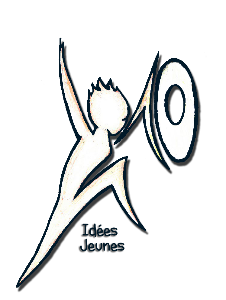 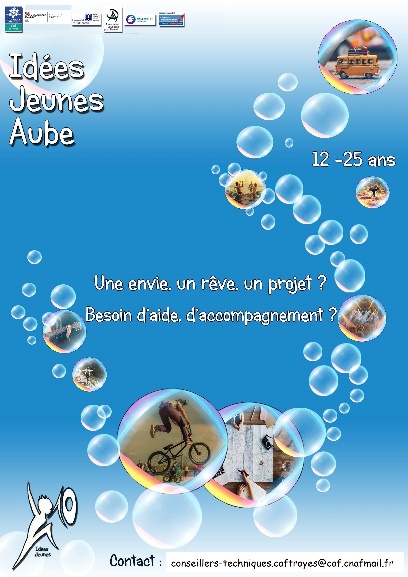 Compléter ce dossier lisiblement et le plus précisément possible  Une fois le dossier complété, merci de l'envoyer à l'adresse mail suivante :conseillers-techniques.caftroyes@caf.cnafmail.frLE NOM DU PROJET……………………………………………………………………………………………………………………………………………………………………………………..……………………………………………………………………………………………………………………………………………………………………………………..……………………………………………………………………………………………………………………………………………………………………………………..LE(S) REPRESENTANT(S) DU PROJETLES PERSONNES IMPLIQUEES DANS LE PROJET VOTRE PROJET La valorisation de notre projet Une fois le dossier complété, merci de l'envoyer à l'adresse mail suivante :conseillers-techniques.caftroyes@caf.cnafmail.frNous prendrons prochainement contact avec vousCadre réservé aux membres de la commissionInformations à connaitreLes éléments à ne pas oublier si vous êtes labellisé "Idées Jeunes"Communication de votre projetSi vous faites des articles de presse, des affiches ou des interviews, pensez à évoquer les financeurs de votre projet ou demander les logos : Caisse des Allocations Familiales de l'Aube, Direction des Services Départementaux de l’Education Nationale de l’Aube (Service départemental à la jeunesse, à l’engagement, aux sports et à la vie associative), Mutualité Sociale Agricole Sud Champagne.Les partenaires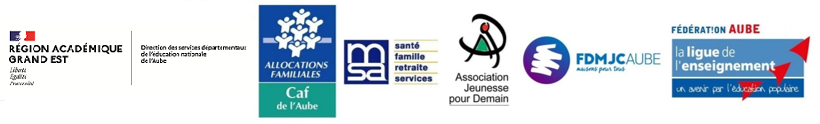 Le bilan de votre projetUne fois votre action réalisée, il faudra prendre contact avec votre accompagnateur pour lui dire comment cela s'est passé...Personne 1Personne 1Nom/prénom …………………………………………………………………………………………………………………………………………………………………………………………………Date de naissance …………………………………………………………………………………………………………………………………………………………………………………………………Adresse…………………………………………………………………………………………………………………………………………………………………………………………………Code postal…………………………………………………………………………………………………………………………………………………………………………………………………Ville …………………………………………………………………………………………………………………………………………………………………………………………………Téléphone portable…………………………………………………………………………………………………………………………………………………………………………………………………Adresse email:…………………………………………………………………………………………………………………………………………………………………………………………………Fonction dans le projet…………………………………………………………………………………………………………………………………………………………………………………………………Personne 2Personne 2Nom/prénom …………………………………………………………………………………………………………………………………………………………………………………………………Date de naissance …………………………………………………………………………………………………………………………………………………………………………………………………Adresse…………………………………………………………………………………………………………………………………………………………………………………………………Code postal…………………………………………………………………………………………………………………………………………………………………………………………………Ville …………………………………………………………………………………………………………………………………………………………………………………………………Téléphone portable…………………………………………………………………………………………………………………………………………………………………………………………………Adresse email:…………………………………………………………………………………………………………………………………………………………………………………………………Fonction dans le projet…………………………………………………………………………………………………………………………………………………………………………………………………Nom Prénom Date de naissance Signature ……………………………………………………….……………………………………………………….……………………………………………………….……………………………………………………….……………………………………………………….……………………………………………………….……………………………………………………….……………………………………………………….……………………………………………………….……………………………………………………….……………………………………………………….……………………………………………………….……………………………………………………….……………………………………………………….……………………………………………………….……………………………………………………….……………………………………………………….……………………………………………………….……………………………………………………….……………………………………………………….……………………………………………………….……………………………………………………….……………………………………………………….……………………………………………………….……………………………………………………….……………………………………………………….……………………………………………………….……………………………………………………….……………………………………………………….……………………………………………………….……………………………………………………….……………………………………………………….……………………………………………………….……………………………………………………….……………………………………………………….……………………………………………………….……………………………………………………….……………………………………………………….……………………………………………………….……………………………………………………….……………………………………………………….……………………………………………………….……………………………………………………….……………………………………………………….Votre projet et l’organisation Vous pouvez joindre des documents complémentaires si vous le souhaitezPartie réservée   aux membres de la commission           Votre projet : en quoi consiste t-il ?Comment est née cette idée? :Expliquez nous votre organisation :- Comment sont prises les décisions au sein de votre groupe?- Quelles actions allez-vous mener et quand ?- Quels sont vos besoins pour réaliser votre projet ?- Quelles vont êtres vos dépenses ? (les lister et donner le montant)- Quelles vont être vos recettes (les lister et donner le montant)- Quel est le montant que vous allez demander à Idées Jeunes ?-Y- a- t-il dans votre entourage, un adulte, une structure, association,  mairie prêt à vous aider, vous conseiller…-Y- a- t-il dans votre entourage, un adulte, une structure, association,  mairie prêt à vous aider, vous conseiller…Partie réservée   aux membres de la commission                     oui : indiquer ses coordonnées ci-dessous:                                                                    non          oui : indiquer ses coordonnées ci-dessous:                                                                    nonNom/prénom …………………………………………………………………………………………………………………………………….Structure, association, mairie… …………………………………………………………………………………………………………………………………….Adresse…………………………………………………………………………………………………………………………………….Code postal…………………………………………………………………………………………………………………………………….Ville …………………………………………………………………………………………………………………………………….Téléphone portable…………………………………………………………………………………………………………………………………….Adresse email:…………………………………………………………………………………………………………………………………….Comment le connaissez-vous (parents, animateur, professeur, élu, etc...)?Comment le connaissez-vous (parents, animateur, professeur, élu, etc...)?Quelle aide attendez-vous de lui ? Quelle aide attendez-vous de lui ? Que pensez-vous apprendre lors de la réalisation de ce projet ?Comment comptez-vous expliquer votre projet autour de vous ?Comment comptez-vous valoriser votre projet auprès de nous, du maire, des associations ?